                                                    ПРЕСС-РЕЛИЗ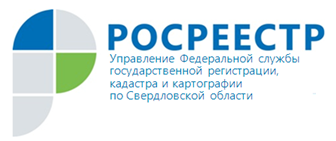 Руководитель Управления Росреестра по Свердловской области Игорь Цыганаш принял участие в работе международной промышленной выставке «Иннопром – 2021».В 2021 году выставка проходит в 11-й раз. Основная тема «Иннопрома-2021» – «Гибкое производство».Руководитель ведомства ознакомился с выставочными павильонами. Свердловская область представлена на площади более чем в одну тысячу квадратных метров. Размещены знаковые и перспективные уральские проекты.По словам Губернатора Свердловской области Евгения Куйвашева, на стенде представлено более 50 предприятий: 32 компании — непосредственно в зоне экспозиций, остальные — в «мультимедийном кубе», который раскрывает основные темы выставки.Представлена 61 итальянская компания. Всемирная пандемия оказала огромное влияние на развитие экономики, на первый план вышли цифровые технологии, новые технологии коммуникации. «Росреестр – крупнейшее по объему государственных услуг ведомство. Ежегодно оказывает более 133 миллионов услуг. Росреестр осуществляет поэтапную цифровую трансформацию ведомства. Результатом цифровой трансформации будет вывод всех услуг Росреестра на Единый портал госуслуг. Особенно важная задача – обеспечить информационную безопасность и сохранность данных пользователей.Росреестр предлагает услуги нового поколения: 
- Сервис для упрощения процедур поиска и оформления земельных участков. Технология позволит сократить процесс до 20 дней.
- Интеллектуальная система «умной аналитики», где каждый клиент в открытом доступе сможет ознакомиться с каталогами объектов недвижимости, составить аналитические отчеты, определить потенциал территорий, сравнить кадастровую 
и рыночную стоимость.

- Сервис «Земля для стройки», который аккумулирует все сведения на одной удобной для предпринимателей платформе. 
- Сервис «Земля просто». Благодаря сервису можно будет выбрать земельный участок, отправить заявку и поставить объект на кадастровый учет в режиме онлайн. 
Еще один важный этап цифровой трансформации ведомства – создание и обновление Единой электронной картографической основы (ЕЭКО) для обеспечения органов государственной власти, органов местного самоуправления, физических и юридических лиц пространственными данными.
6 июля, в рамках Иннопром – 2021 представители Управления Росреестра по Свердловской области примут участие в круглом столе «Создание региональной сети референцных станций на территории Свердловской области». Мероприятие пройдет  с 13:00 – 14:15 в зале № 2 Контакты для СМИПресс-служба Управления Росреестра по Свердловской области +7 343 375 40 81  press66_rosreestr@mail.ruwww.rosreestr.gov.ru620062, г. Екатеринбург, ул. Генеральская, 6 «А».